Anem a la web: tiger.macmillan.es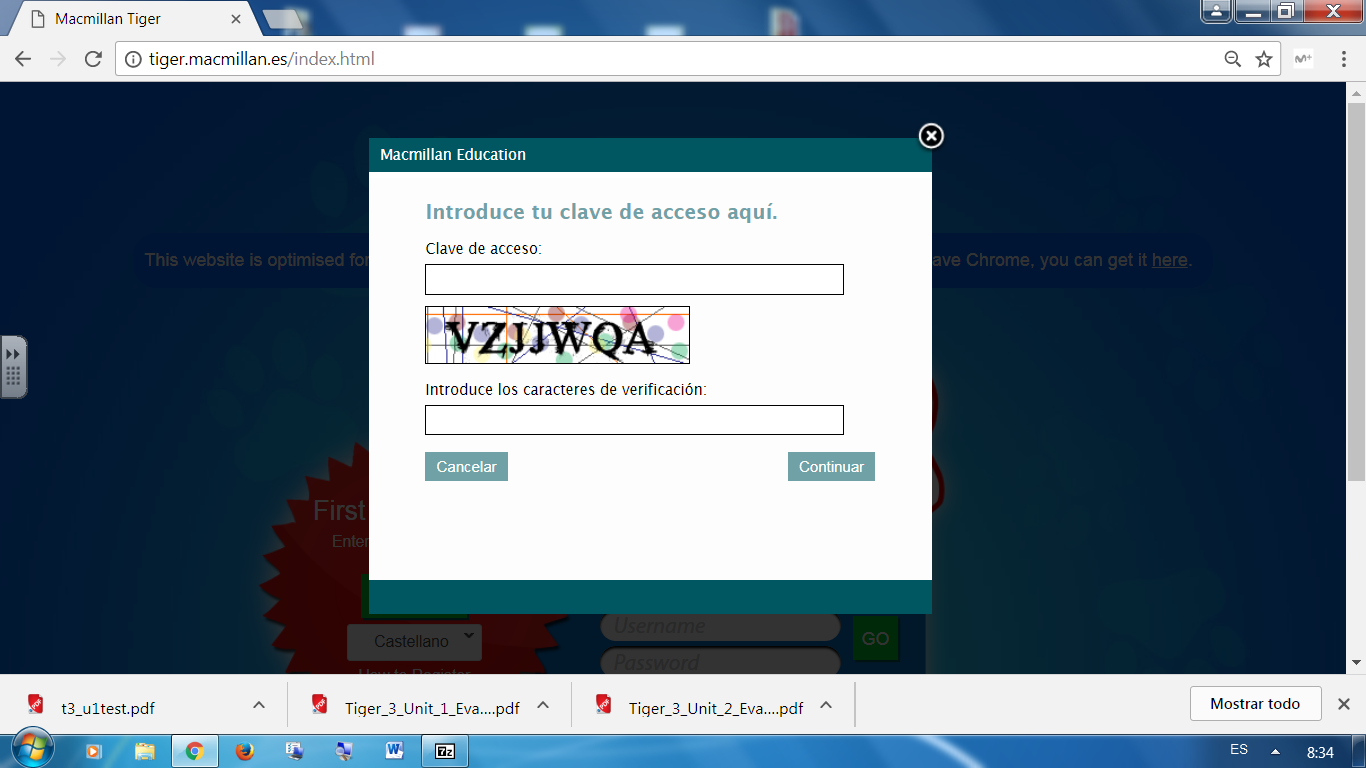 Introduïm la clau que tenim a l’ Activity Book i els caràcters que observem a la imatge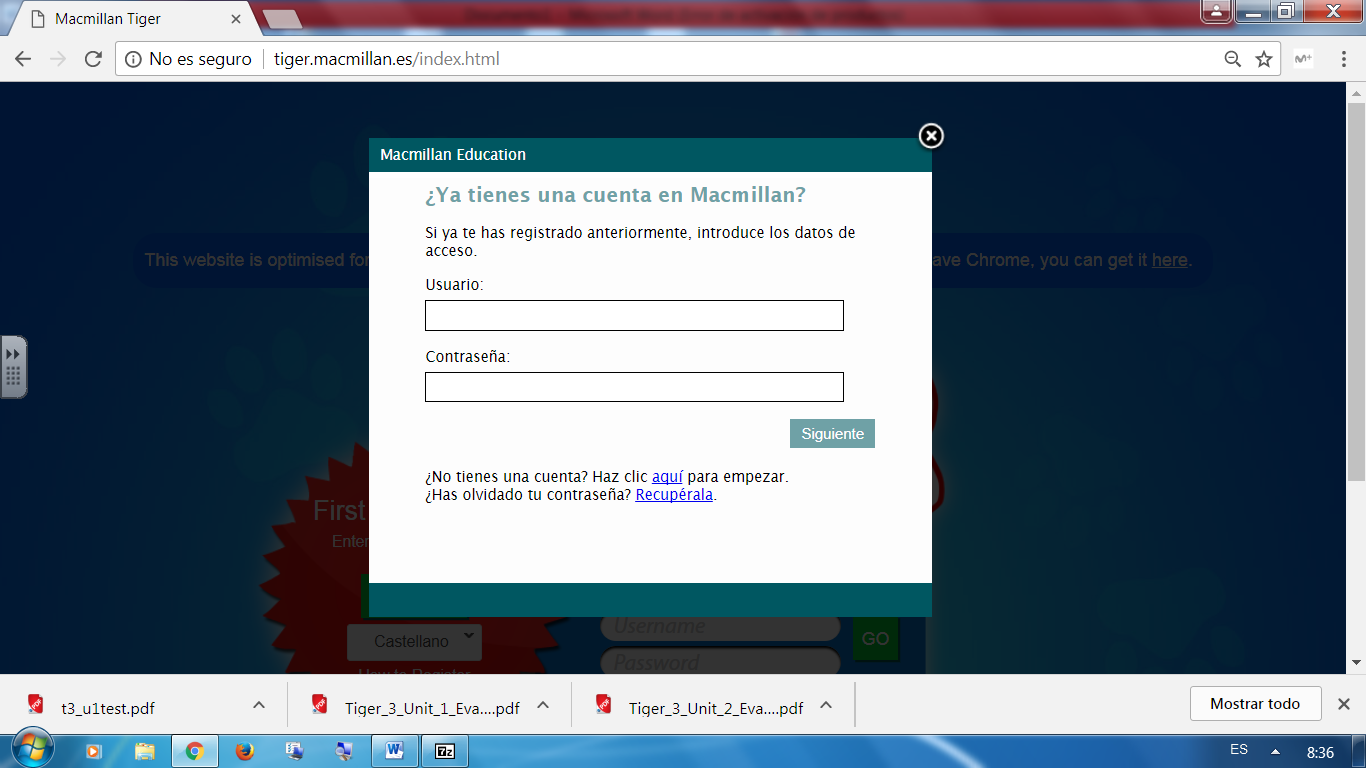 Com no disposem d’ usuari encara,  cliquem “Aquí” per registrar-nos 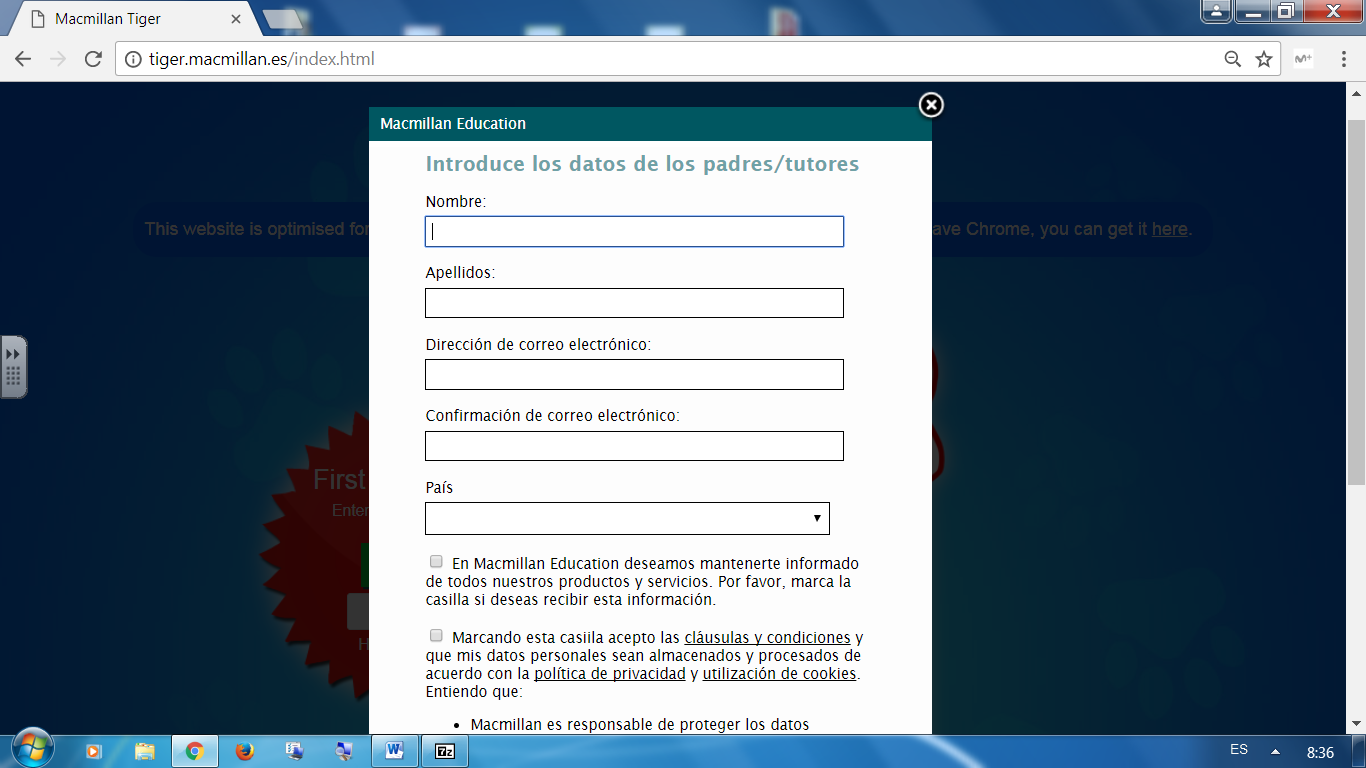 Ens demanaran la data de naixement dels nostres fills i a continuació, com ells són menors, les dades i correu del pare/mare/tutor.  Un cop omplert el formulari haurem de marcar la segona casella (acceptar les clàusules i condicions).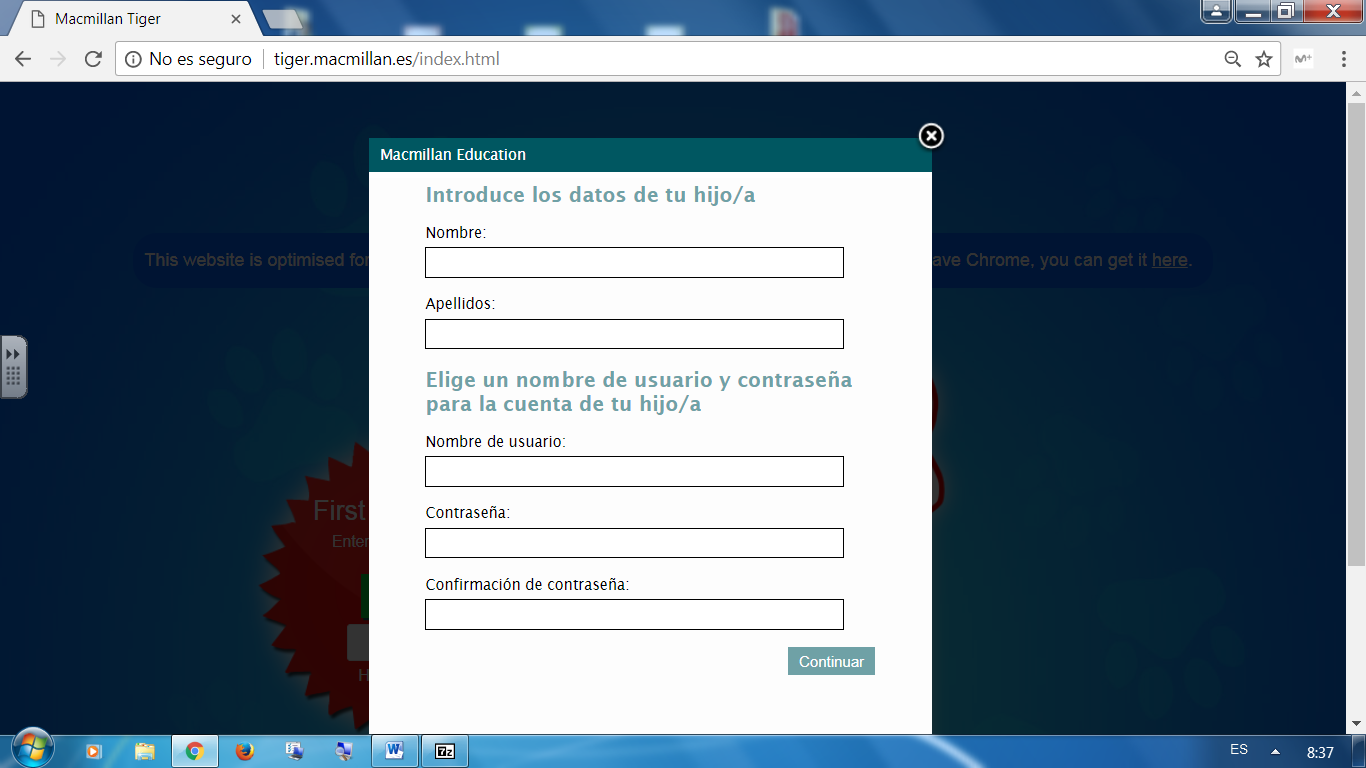 En la següent pestanya haurem d’ introduir les dades dels nostres fills i filles. Els crearem un nom d’ usuari i una contrasenya (recomanem que sigui un nom i clau senzills, i que l’ apunteu en algun lloc per si sorgissin dubtes al respecte) 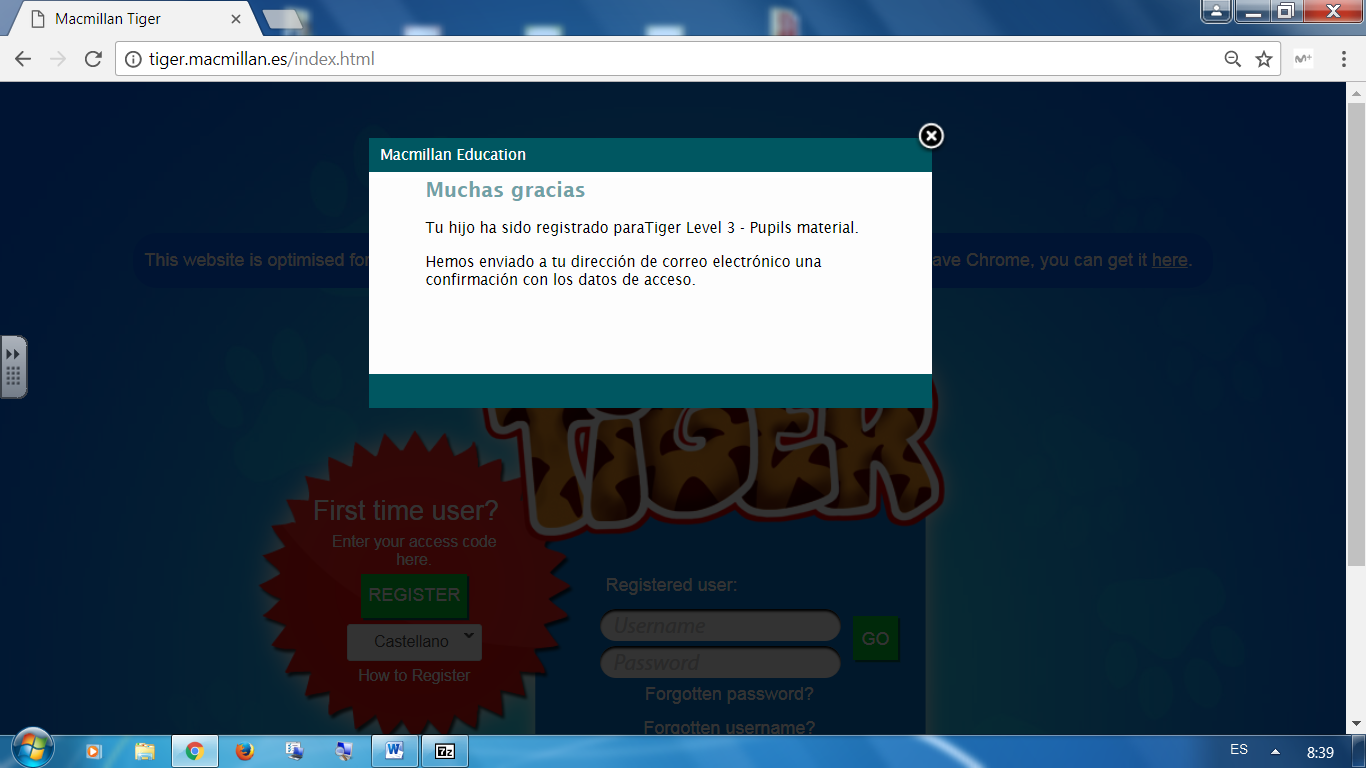 Ja estem registrats! Ens enviaran un e-mail de confirmació a la direcció que hem introduït. 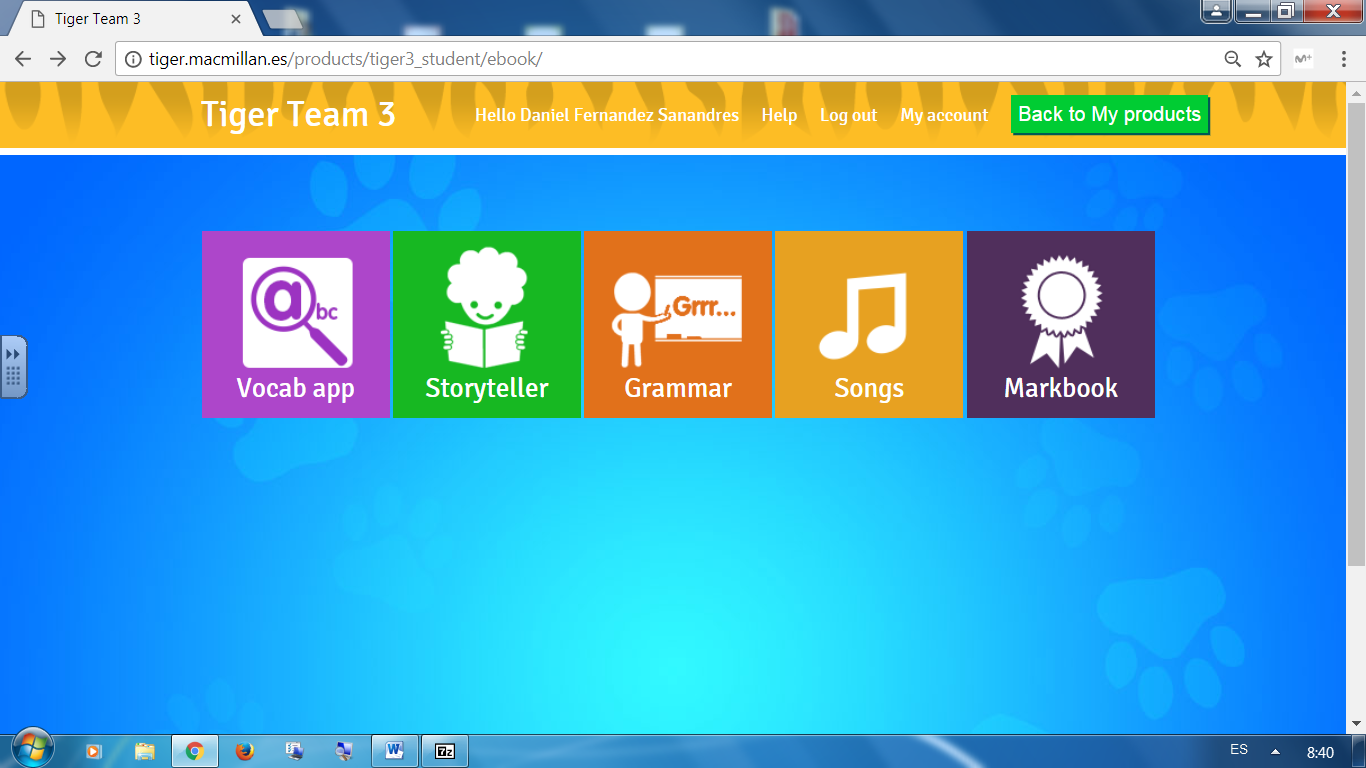 Aquesta és la nostra pantalla d’ inici. El primer que hem de fer es registrar-nos en el nostre grup classe. Per fer-ho cliquem a Markbook 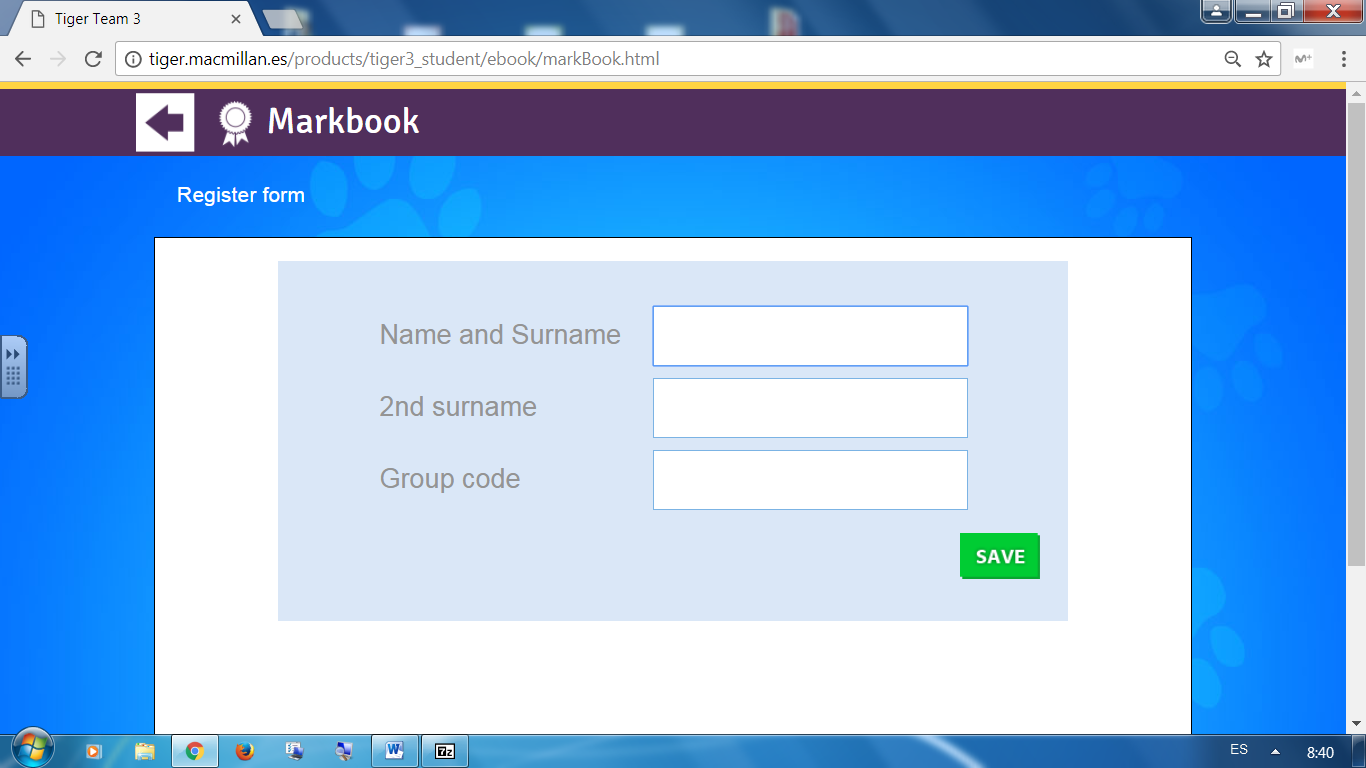 Introduïm :Name and surname (nom i primer cognom)2nd surname (segon cognom)Group code: El codi de la classe    3A: GHOSWAU3B: QM5EFXW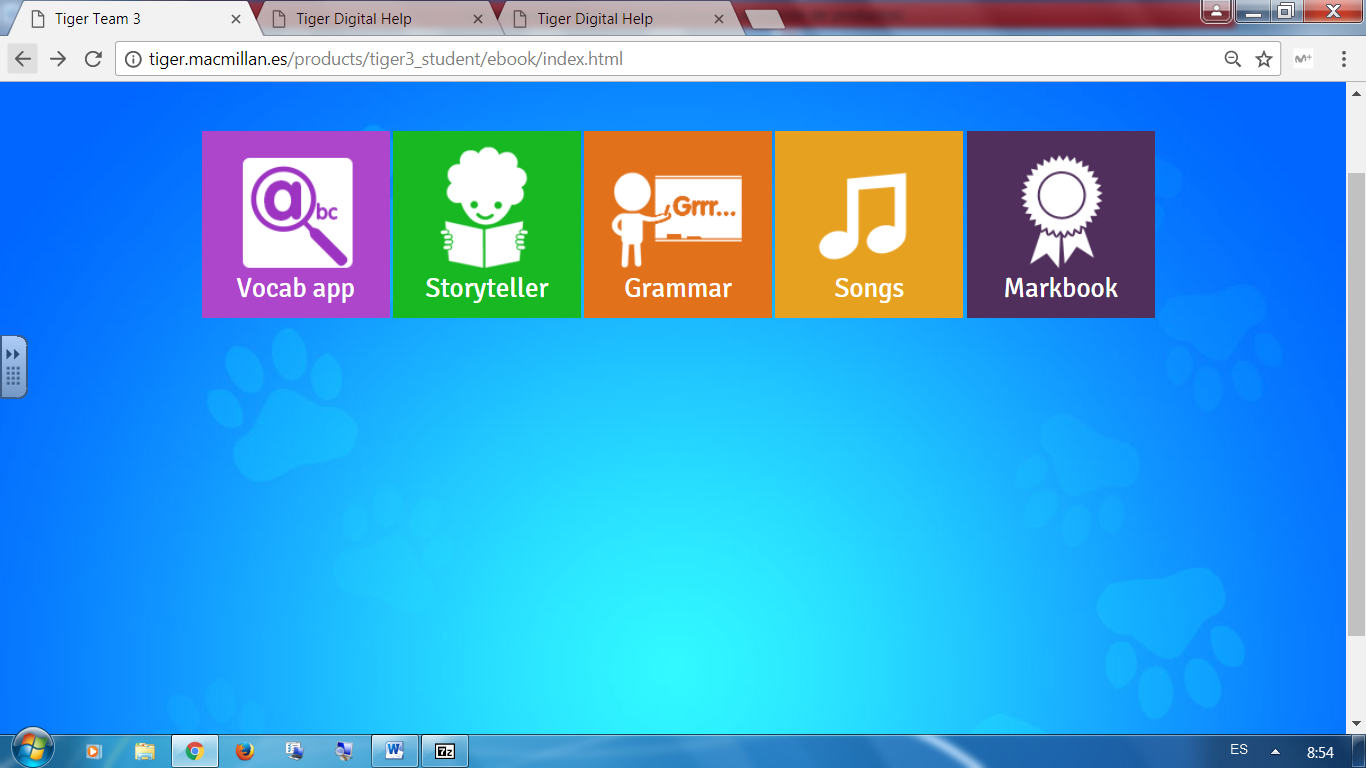 Ja està! És hora de començar a tafanejar, cada apartat té material dels temes que s’ estan donant a l’ aula. 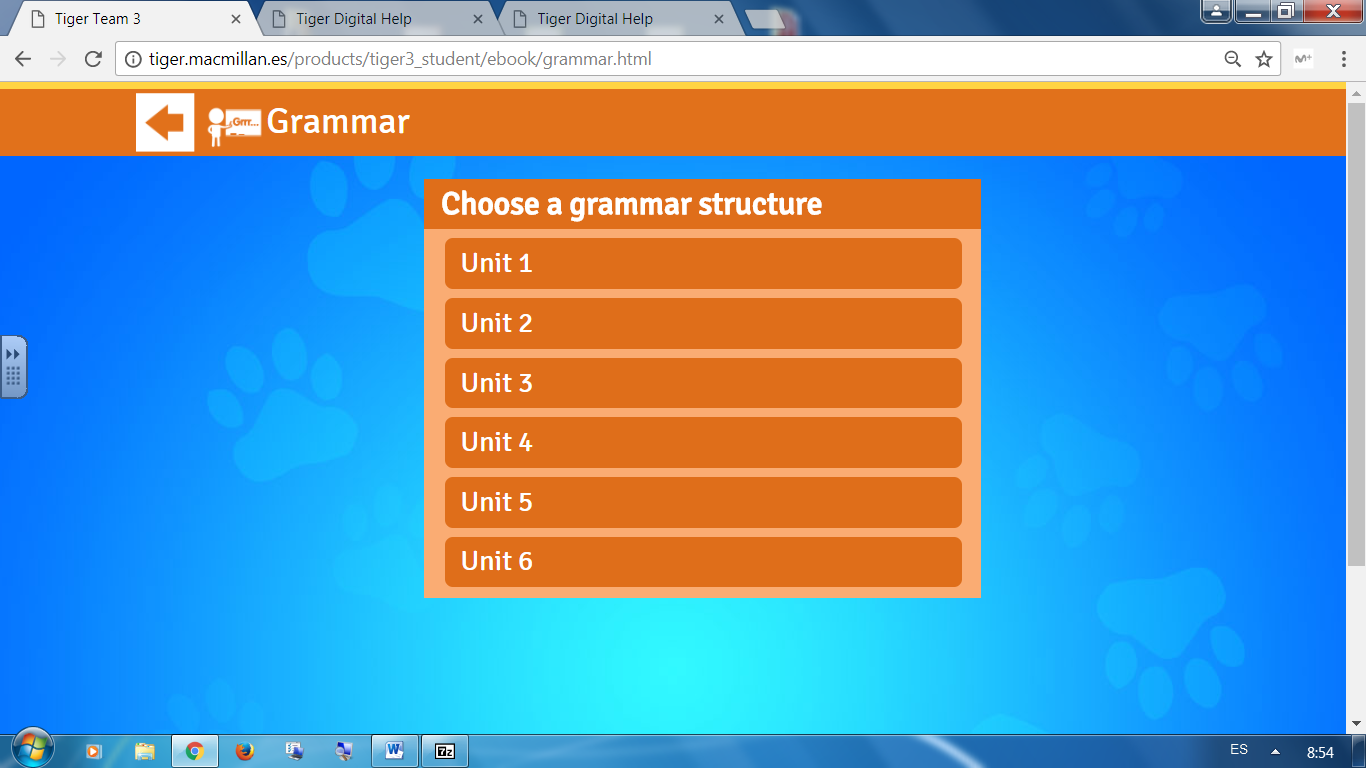 Com podeu observar els continguts es divideixen en les unitats. 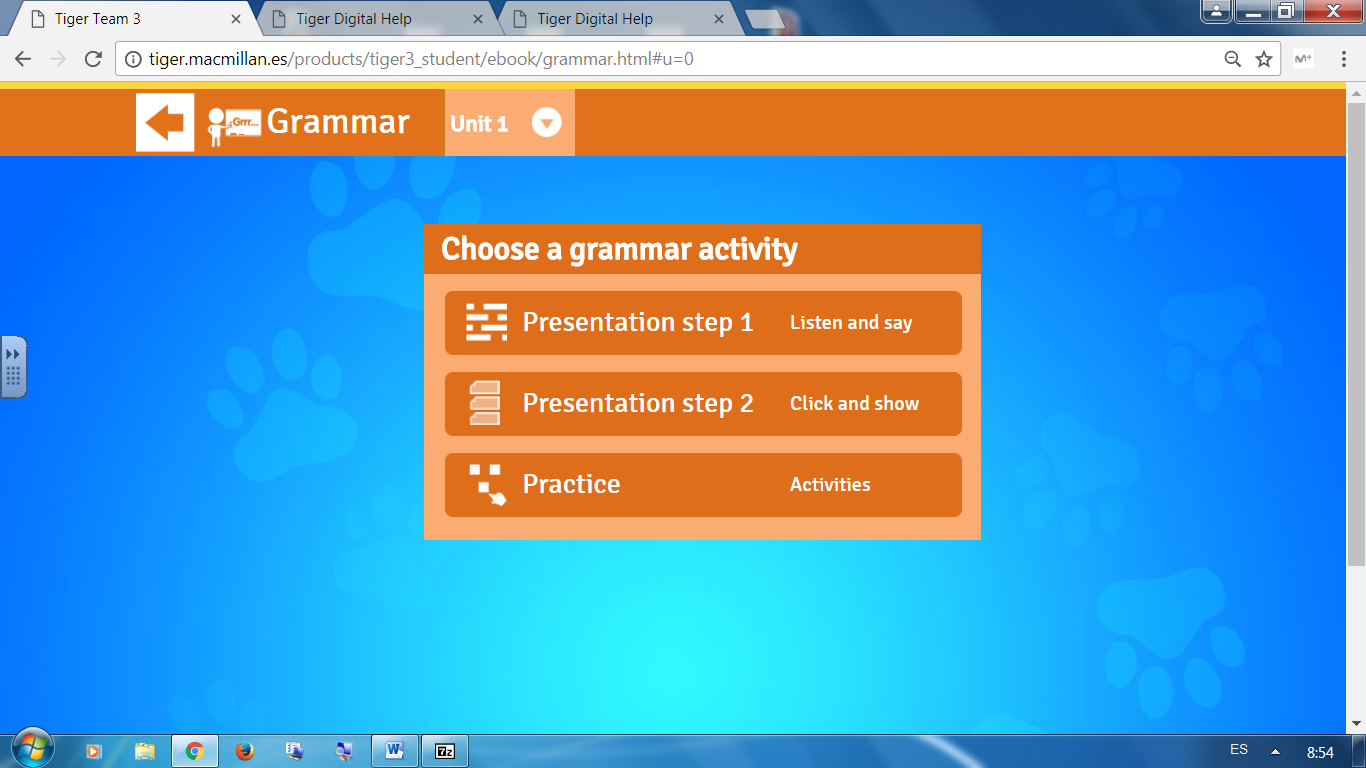 A cada unitat hi ha diferents recursos per estudiar, practicar, etc.  A l’ apartat d’ “activities” els nostres fills i filles poden practicar l’ estudiat i els resultats es mostraran en el seu perfil i en el del mestre, per poder fer un seguiment més ampli. Agraïm la vostra paciència i el vostre temps per dur a terme el registre! Qualsevol dubte estem a la vostra disposició. Susana i Marta 